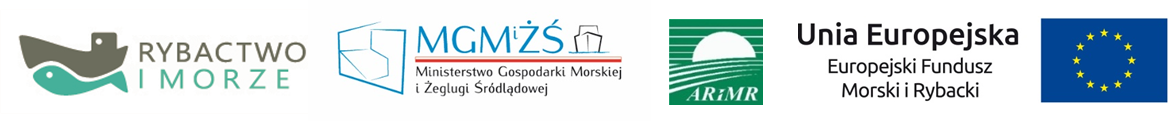 Dofinansowanie w ramach działania 4.2 "Realizacja lokalnych strategii rozwoju kierowanych przez społeczność" w ramach Priorytetu 4. Zwiększenie zatrudnienia i spójności terytorialnej, objętego Programem Operacyjnym "Rybactwo i Morze"Załącznik nr 3 – wzór umowyUmowa zawarta w dniu ………….. pomiędzy: Gmina Żarki z siedzibą: 42-310 Żarki, ul. Kościuszki 15/17zwanym dalej „Zamawiającym”, a ………………………………………………………………….....………....................………………………………………… reprezentowanym przez ……………………...................................……………………………………………………., zwanym dalej „Wykonawcą”, Niniejsza umowa zostaje zawarta w wyniku rozstrzygnięcia trybu konkurencyjnego wyboru wykonawców w związku z realizacją zadania pn. „Budowa Ścieżki Edukacyjnej - Staw w Żarkach przy ul. Wierzbowej” realizowanego w ramach operacji wybranej do finansowania w ramach Strategii Rozwoju Lokalnego kierowanego przez społeczność Stowarzyszenia Rybacka Lokalna Grupa Działania „Jurajska Ryba”, w naborze nr 1/2018/II na przedsięwzięcie: P. 2.2.2. – Tworzenie stałej i przenośnej infrastruktury edukacyjnej, handlowej oraz ekspozycyjnej oraz jej wyposażenie zwracam/y się z prośbą o przedstawienie oferty.§ 1Przedmiot umowy1. Przedmiotem niniejszej umowy są roboty budowlane polegające na budowie Ścieżki Edukacyjnej - Staw w Żarkach przy ul. Wierzbowej. Zakres prac:wykonanie ścieżek z kruszywa dolomitowegoobsadzenia zielenią skwerówmontaż latarni parkowychmontaż małej architektury: kosze na śmieci, ławki parkowe,  tablice informacyjno-edukacyjnedostawa namiotu i leżaków reklamowych2. Szczegółowy zakres prac objętych umową został określony przedmiarze robót oraz projekcie wykonawczym stanowiących integralną część niniejszej umowy. § 2TerminyWykonawca wykona przedmiot umowy określony w § 1 w terminie do 31.10.2019r. § 3Obowiązki Wykonawcy1. Wykonawca zobowiązany jest w szczególności do: 1) wykonania Przedmiotu Umowy zgodnie z dokumentacją techniczną oraz z obowiązującymi przepisami prawa, w tym w szczególności ustawy z dnia 7 lipca 1994 r. Prawo budowlane oraz aktów wykonawczych do tej ustawy, normami, zasadami wiedzy technicznej i sztuki budowlanej, a także na warunkach ustalonych w zapytaniu ofertowym i w niniejszej Umowie; 2) odbioru terenu budowy w terminie uzgodnionym z Zamawiającym; 3) odpowiedniego oznakowania, zabezpieczenia i przygotowania terenu budowy; 4) utrzymania terenu budowy w należytym stanie i usuwania na bieżąco zbędnych materiałów, odpadków oraz śmieci; 5) przestrzegania przepisów dotyczących ochrony przeciwpożarowej oraz przepisów z zakresu bezpieczeństwa i higieny pracy; 6) zgłaszania Zamawiającemu konieczności wykonania robót zamiennych lub robót dodatkowych, 7) zabezpieczenie terenu budowy przed dostępem osób nieuprawnionych, 8) uporządkowanie terenu budowy po zakończeniu robót, 9) ponoszenie przez Wykonawcę wszelkich kosztów związanych z prowadzeniem budowy. 2. Wszystkie materiały, urządzenia i narzędzia niezbędne do zrealizowania przedmiotu umowy zapewnia i dostarcza Wykonawca, na swój koszt i ryzyko. 3. Zamawiający zastrzega, że wszystkie materiały budowlane, które zapewnia Wykonawca, wykorzystane w celu realizacji przedmiotu umowy, muszą być nowe, dopuszczone do obrotu i stosowania w budownictwie zgodne z obowiązującymi normami i przepisami ustawy o wyrobach budowlanych oraz muszą spełniać wymagania określone w dokumentacji technicznej. § 4Obowiązki ZamawiającegoZamawiający zobowiązany jest: 1) przekazać Wykonawcy protokolarnie teren budowy; 2) wyznaczać terminy odbioru końcowego zgodnie z postanowieniami Umowy; 3) zapłacić wynagrodzenie w wysokości i w terminie określonym Umową. § 5Wynagrodzenie1. Za wykonanie przedmiotu umowy Zamawiający zapłaci Wykonawcy wynagrodzenie ryczałtowe w wysokości ………………..brutto, na które składają się: 1) wynagrodzenie netto w wysokości …………….. zł oraz 2) podatek od towarów i usług w wysokości …………….. zł. 2. Wynagrodzenie określone w ust. 1 obejmuje wynagrodzenie za kompleksowe wykonanie Przedmiotu umowy, w tym w szczególności: wynagrodzenie za roboty budowlane oraz prace towarzyszące, koszt materiałów i urządzeń, koszty transportu, składowania, zagospodarowania odpadów, ewentualne podatki i opłaty administracyjne. 3. Strony ustalają następujące formy rozliczeń i płatności  za roboty: rozliczenie częściowe przedmiotu umowy na podstawie protokółu odbioru częściowego przedmiotu umowy.4. Podstawą do wystawienia faktury oraz zapłaty wynagrodzenia przez Zamawiającego jest protokół odbioru końcowego bez uwag. 5. Wynagrodzenie płatne będzie przelewem na rachunek bankowy Wykonawcy wskazany w fakturze, w terminie do 30 dni od otrzymania przez Zamawiającego prawidłowo wystawionej faktury. Dniem zapłaty jest dzień obciążenia rachunku bankowego Zamawiającego. § 6Odbiory1. Zamawiający wyznaczy datę odbioru końcowego w ciągu 14 dni od daty zawiadomienia go
o osiągnięciu gotowości do odbioru. 2. Zamawiający ma prawo przerwać odbiór jeżeli Wykonawca nie wykonał przedmiotu Umowy
w całości oraz nie przedstawił wymaganych dokumentów. 3. Strony postanawiają, że termin usunięcia przez Wykonawcę wad stwierdzonych przy odbiorze oraz w okresie gwarancyjnym wynosić będzie 7 dni licząc od dnia zgłoszenia wady, chyba że
w trakcie odbioru strony postanowią inaczej. 4. Z czynności odbioru robót po usunięciu wad stwierdzonych w okresie gwarancyjnym i odbioru przed upływem gwarancji będą spisane protokoły zawierające wszelkie ustalenia dokonane w toku tych czynności, w tym terminy na usunięcie stwierdzonych wad. 5. Odbiory gwarancyjne przeprowadzane są w celu odbioru robót związanych z usunięciem wad i usterek stwierdzonych przy odbiorze końcowym oraz w okresie gwarancji. Termin odbioru wyznacza Zamawiający w terminie 7 dni roboczych od zawiadomienia Wykonawcy o gotowości do odbioru. 6. Strony postanawiają, że z czynności odbiorowych będzie spisany protokół zawierający ustalenia dokonane w toku odbioru, oraz terminy wyznaczone na usunięcie stwierdzonych wad i usterek. § 7Rękojmia i gwarancja1. Wykonawca udziela Zamawiającemu gwarancji jakości na całość robót oraz zastosowane urządzenia i materiały na okres ….. miesięcy od dnia odbioru końcowego bez uwag. 2. W okresie gwarancji jakości Wykonawca zobowiązuje się do bezpłatnego usunięcia wad i usterek w terminie 7 dni licząc od daty zgłoszenia przez Zamawiającego. W przypadku, jeżeli usunięcie wad i usterek wymaga dłuższego czasu, co jest uzasadnione technicznie, Zamawiający wyznacza dłuższy termin usuwania wad i usterek. 3. Zamawiający ma prawo dochodzić uprawnień z tytułu rękojmi za wady, niezależnie od uprawnień wynikających z gwarancji jakości. § 8Kary umowne1. Strony ustalają, że z tytułu nie wykonania lub nienależytego wykonania umowy Wykonawca zapłaci Zamawiającemu kary umowne:1) za odstąpienie od umowy przez Zamawiającego wskutek okoliczności, za które odpowiada Wykonawca w wysokości 10 % wynagrodzenia umownego,2) za zwłokę w wykonaniu przedmiotu umowy w wysokości 0,2 % wynagrodzenia umownego za każdy dzień zwłoki licząc od umownego terminu jego wykonania, 3) za zwlokę w usunięciu wad w wysokości 0,2 % wynagrodzenia licząc od dnia wyznaczonego przez Zamawiającego na usunięcia wad. § 9Zmiana Umowy.1. Wszelkie zmiany umowy, aneksy do umowy wymagają dla swej ważności formy pisemnej. 2. Umowa zawarta z wybranym wykonawcą może być zmieniona, jeżeli zmiana ta nie spowoduje zmniejszenia albo zwiększenia zakresu świadczenia. 3. Zmiana umowy zawartej z wybranym wykonawcą powodująca zmniejszenie zakresu świadczenia jest dopuszczalna, jeżeli na skutek wystąpienia okoliczności niemożliwych do przewidzenia w chwili zawarcia umowy do prawidłowego wykonania danego zadania wykonanie części prac objętych dotychczas tym zadaniem stało się zbędne. 4. Zmiana umowy zawartej z wybranym wykonawcą powodująca zwiększenie zakresu świadczenia jest dopuszczalna, jeżeli do prawidłowego wykonania danego zadania jest niezbędne wykonanie dodatkowych prac nieobjętych dotychczas tym zadaniem, a konieczność ich wykonania powstała na skutek wystąpienia okoliczności niemożliwych do przewidzenia w chwili zawarcia umowy, przy czym wykonanie: 1) tych prac jako nowego zadania spowodowałoby znaczne zwiększenie kosztów dla Zamawiającego lub, 2) danego zadania jest uzależnione od wykonania tych prac albo bez wykonania tych prac nie jest możliwe wykonanie danego zadania w całości. 5. Termin ustalony w umowie ulegnie przesunięciu w przypadku wystąpienia opóźnień wynikających z:a) przestojów i opóźnień zawinionych przez Zamawiającego;b) działania siły wyższej (np. klęski żywiołowe, strajki generalne lub lokalne), mającego bezpośredni wpływ na terminowość wykonywania robót;c) wystąpienia warunków atmosferycznych uniemożliwiających wykonywanie robót – fakt ten musi być zgłoszony niezwłocznie Zamawiającemu;d) wystąpienia okoliczności, których strony umowy nie były w stanie przewidzieć, pomimo zachowania należytej staranności;6. Opóźnienia, o których mowa w ust. 1 muszą być  udokumentowane stosownymi protokołami oraz zaakceptowane przez Zamawiającego.7. W przedstawionych w ust. 5 przypadkach wystąpienia opóźnień, strony ustalą nowe terminy, z tym że maksymalny okres przesunięcia terminu zakończenia realizacji przedmiotu umowy równy będzie okresowi przerwy lub postoju.8. Uzgodnienia w tym zakresie wymagają dla swej ważności zatwierdzenia przez Zamawiającego, lub upoważnioną przez niego osobę, a zmiana umowy może nastąpić jedynie na piśmie w formie aneksu pod rygorem nieważności.9. Wniosek o ewentualne zmiany postanowień zawartej umowy Wykonawca winien dostarczyć do Zamawiającego w terminie nie później niż 14 dni przed upływem terminu umownego. W przeciwnym wypadku Zamawiający może pozostawić wniosek bez biegu.10. Wykonawcy nie przysługuje roszczenie o wprowadzenie zmian.§ 10Odstąpienie od umowy1. Strony postanawiają, że Zamawiającemu przysługuje prawo odstąpienia od Umowy, jeżeli Wykonawca bez uzasadnionych przyczyn nie rozpoczął robót lub przerwał rozpoczęte już roboty
i nie kontynuuje ich przez 10 dni mimo dodatkowego wezwania Zamawiającego. 2. Odstąpienie od Umowy powinno nastąpić w formie pisemnej pod rygorem nieważności takiego oświadczenia i powinno zawierać uzasadnienie.3. W razie odstąpienia od Umowy Wykonawca przy udziale Zamawiającego sporządzi protokół inwentaryzacji robót w toku na dzień odstąpienia oraz: 1) zabezpieczy przerwane roboty w zakresie wzajemnie uzgodnionym na koszt strony, która spowodowała odstąpienie od Umowy; 2) wezwie Zamawiającego do dokonania odbioru wykonanych robót przerwanych
i zabezpieczających, jeżeli odstąpienie od umowy nastąpiło z przyczyn, za które Wykonawca nie odpowiada. 4. W razie odstąpienia od Umowy z przyczyn, za które Wykonawca nie odpowiada, Zamawiający jest obowiązany do: 1) dokonania odbioru robót przerwanych oraz do zapłaty wynagrodzenia za wykonany zakres robót do dnia odstąpienia. 2) przejęcia od Wykonawcy pod swój dozór terenu budowy. § 11Postanowienia końcowe1. W sprawach nieuregulowanych niniejszą Umową mają zastosowanie przepisy Kodeksu cywilnego, Prawa budowlanego i przepisów wykonawczych. 2. Sprawy sporne rozstrzygane będą przez sąd powszechny właściwy dla siedziby Zamawiającego. 3. Umowę sporządzono w dwóch jednobrzmiących egzemplarzach, po jednym dla każdej ze Stron. ZAMAWIAJĄCY 									WYKONAWCA ……………………………… 									………………………………